РЕШЕНИЕ23  декабря 2016 года	                                                                                      № 15/01О рассмотрении заявления Nacu Anatolie, ликвидатора SC „Dipconstar” SRL  об изменении сроков погашения по исполнительному листу в пользу SC „Dipconstar” SRLНа основании ст. 19  (2), ст.14 (2) z), ст.14 (3)  Закона о местном публичном управлении  № 436-XVI от 28 декабря 2006 года,  ст. 19 ч.(2), ст.14 (2) n), ст.14 (3), (4) Закона о местном публичном управлении № 436-XVI от 28 декабря 2006 года, ст.27 Закона о местных публичных финансах №397-XV от 16 октября 2003 года, ст.ст.16,24,61,68 Закона о публичных финансах и бюджетно-налоговой ответственности №181 от 25 июля 2014 года, рассмотрев Nacu Anatolie, ликвидатора SC „Dipconstar” SRL  об изменении сроков погашения по исполнительному листу в пользу SC „Dipconstar” SRL, а также представленную информацию Приложение 1 и заключение специализированной консультативной комиссии по бюджету, финансам и инвестициям от 22 декабря 2016 года, Городской Совет ТараклияРЕШИЛ:Принять к сведению заявление Nacu Anatolie, ликвидатора SC „Dipconstar” SRL  об изменении сроков погашения по исполнительному листу в пользу SC „Dipconstar” SRL.  Уточнить финансовые средства в сумме 445170 леев из остатка денежных средств бюджета 2016 года на заседании Городского совета в январе 2017 года.Ответственность за исполнение решение возложить на примара г.Тараклия, Сергея Филипова.4.	Контроль над исполнением решения возложить на специализированную консультативную комиссию по бюджету финансам и инвестициям.	Председательствующий                                             Сергей Киосе                                                                        Секретарь городского совета                                     Светлана КотоваРЕШЕНИЕ23  декабря 2016 года	                                                                                      № 15/02О принятии мер по погашению задолженности Муниципального предприятия „Verdiniţa-Taraclia”На основании ст. 19  (2), ст.14 (2) z), ст.14 (3)  Закона о местном публичном управлении  № 436-XVI от 28 декабря 2006 года,  ст. 19 ч.(2), ст.14 (2) n), ст.14 (3), (4) Закона о местном публичном управлении № 436-XVI от 28 декабря 2006 года, ст.27 Закона о местных публичных финансах №397-XV от 16 октября 2003 года, ст.ст.16,24,61,68 Закона о публичных финансах и бюджетно-налоговой ответственности №181 от 25 июля 2014 года, рассмотрев Письмо начальника Главной налоговой инспекции Тараклия за исх.№91-2/2-3542 от 06.12.2016 г. и заявления Судебного исполнителя Кондря Надежды за исх.№1612 от 05.12.2016 г. о присоединении к исполнению в порядке ст.101 ИКРМ, а также представленную информацию Приложение 1 и заключение специализированной консультативной комиссии по бюджету, финансам и инвестициям от 22 декабря 2016 года, Городской Совет ТараклияРЕШИЛ:Принять к сведению Письмо начальника Главной налоговой инспекции Тараклия за исх.№91-2/2-3542 от 06.12.2016 г. и заявление Судебного исполнителя Кондря НадеждыПогасить общую задолженность Муниципального предприятия „Verdiniţa-Taraclia”в 2017 в сумме 500 тыс. леев.Уточнить финансовые средства в сумме 500 тыс. леев из остатка денежных средств бюджета 2016 года на заседании Городского совета в январе 2017 года.4.	Ответственность за исполнение решение возложить на примара г.Тараклия, Сергея Филипова.5.	Контроль над исполнением решения возложить на специализированную консультативную комиссию по бюджету финансам и инвестициям.	Председательствующий                                             Сергей Киосе                                                                        Секретарь городского совета                                     Светлана КотоваРЕШЕНИЕ23  декабря 2016 года	                                                                                      № 15/03О приведении в соответствие утвержденного бюджета Примэрии г. Тараклия на .На основании ст. 19 ч.(2), ст.14 (2) n), ст.14 (3), (4) Закона о местном публичном управлении № 436-XVI от 28 декабря 2006 года, ст.ст.12 (3), 27 Закона о местных публичных финансах №397-XV от 16 октября 2003 года, ст.ст.16, 24, 55 (5), 58(1), 61 Закона о публичных финансах и бюджетно-налоговой ответственности №181 от 25 июля 2014 года, Закона о государственном бюджете на 2016 год № 154 от 01.07.2016 г.в связи с внесением изменений и дополнений 16 декабря 2016 года в Закон №154 от 01 июля 2016 года о государственном бюджете на 2016 год и восстановлены трансферты общего назначения из государственного бюджета местным бюджетам на 2016 год, необходимо привести в соответствие утвержденный бюджет по доходам и расходам на сумму 89 400 леев.рассмотрев представленную информацию Приложение 1,2 и заключение специализированной консультативной комиссии по бюджету, финансам и инвестициям от 22 декабря 2016 года, Городской Совет ТараклияРЕШИЛ:Утвердить:1.1.бюджет Примэрии г. Тараклия на 2016 год по доходам в сумме18852,3 тыс. леев, по расходам в сумме 18391,1 тыс. леев	 и бюджетное сальдо 461,2 тыс. леев.1.2.Общие показатели и источники финансирования местного бюджета представлены         	в Приложении №1.Структура местного бюджета согласно экономической классификации (% в общем объеме, отклонения +/-) представлена в Приложении №2.Состав доходов местного бюджета (согласно экономической классификации) представлены в Приложении №3.Ресурсы и расходы местного бюджета согласно функциональной классификации и по программам представлены в Приложении №4. Доходы местного бюджета согласно экономической классификации (% в общем объеме, отклонения +/-) представлена в Приложении №5.Расходы местного бюджета согласно экономической классификации (% в общем объеме, отклонения +/-) представлена в Приложении №6.2.  	Ответственность за исполнение решения возложить на примара г. Тараклия.3. 	Контроль над исполнением настоящего решения возложить на специализированную консультативную комиссию по бюджету, финансам и инвестициям.       Председательствующий                                             Сергей Киосе                                                                              Секретарь городского совета                                     Светлана Котова     ПРИЛОЖЕНИЕ № 1к решению городского совета №14/02 от 02 ноября  2016 годаУтвердить уточнение расходной части бюджета на F3 -0640 «Освещение улиц» статья расхода: Монтажные работы по уличному освещению по г. Тараклия F3 0640, ECO K6 – 319230(Незавершенные передаточные установки) сумму 89 400 леев на услуги уличного освещения, в связи с возникшей необходимостью в расходах, не предусмотренных в утверждённом бюджете примэрии на 2016 год.Информация по распределению денежных средств для аппарата примэрии г. Тараклия и по статьям расходов:      Секретарь городского совета                                     Светлана КотоваРЕШЕНИЕ23  декабря 2016 года	                                                                                      № 15/04Об уточнении бюджета Примэрии на 2016 годНа основании ст. 19 ч.(2), ст.14 (2) n), ст.14 (3), (4) Закона о местном публичном управлении № 436-XVI от 28 декабря 2006 года, ст.27 Закона о местных публичных финансах №397-XV от 16 октября 2003 года, ст.ст.16,24,61 Закона о публичных финансах и бюджетно-налоговой ответственности №181 от 25 июля 2014 года, рассмотрев представленную информацию Приложение 1 и заключение специализированной консультативной комиссии по бюджету, финансам и инвестициям от 22 декабря 2016 года, Городской Совет ТараклияРЕШИЛ:1.	Утвердить уточнение расходной части бюджета статью расхода: 272600 «Денежная помощь» на сумму - 13075 леев в связи с возникшей необходимостью в расходах, не предусмотренных в утверждённом бюджете примэрии на 2016 год:семье советника городского совета Тулуш Надежды Ивановны в связи  с ее смертью в сумме 7875 леев на ритуальные услуги.семье Танова Степана Дмитриевича в связи  с его смертью сумме 5200 леев на ритуальные услуги.Пилипчук Елене Тимофеевне, 1941 г.р., одинокой малообеспеченной жительнице города, находящейся в лежачем состоянии, в сумме 3000 леев на оплату за услуги сиделки.2. 	Указанные в п.1 финансовые средства выделить со ст.222190 «Прочие коммунальные услуги» в связи с возникшей необходимостью в расходах, не предусмотренных в утверждённом бюджете примэрии на 2016 год.3.	Выплатить семье советника городского совета Тулуш Надежды в связи  с ее смертью единовременное пособие в размере среднемесячной заработной  платы  по национальной экономике за 2015 года в размере 4500 леев как местному выборному лицу согласно ст.25 (2) Закона о статусе местного выборного лица №768-XIV от 02 февраля 2000 года.4.	Указанные в п.3. расходы произвести со ст.273600 «Выплата пособия местному выборному лицу по истечение срока».5.	Выделить со ст.222990 «Товары и услуги, не отнесенные к другим подстатьям» финансовые средства в сумме 2050 лей на проведение новогодней вечеринки для старшеклассников, организованной Городским молодежным советом.6.  	Ответственность за исполнение решения возложить на примара г.Тараклия, Сергея Филипова.7. 	Контроль над исполнением настоящего решения возложить на специализированную консультативную комиссию по бюджету, финансам и инвестициям.       Председательствующий                                             Сергей Киосе                                                                               Секретарь городского совета                                     Светлана КотоваРЕШЕНИЕ23  декабря 2016 года	                                                                                      № 15/05Об отмене решения городского совета №03/05 от 05 мая 2016 года «О примирении собвиняемыми Юровским Р., Тулуш Н. в связи с возмещением причинённого ущерба и отсутствием материальных претензий»На основании 19 (2), ст.14 ч. (2) b), Закона о местном публичном управлении №436-XVI от 28 декабря 2006 года,  рассмотрев представленную информацию и заключение специализированной консультативной комиссии по сельскому хозяйству, перерабатывающей промышленности и продовольствию, экологии и использованию природных ресурсов, землеустройства и кадастра от  22 декабря   2016  года, Городской Совет ТараклияРЕШИЛ:1.	Отменить решение городского совета №03/05 от 05 мая 2016 года «О примирении с обвиняемыми Юровским Р., Тулуш Н. в связи с возмещением причинённого ущерба и отсутствием материальных претензий».2.  	Примару г.Тараклия, С.Филипову обеспечить исполнение настоящего решения в установленном законом порядке.3.	Контроль над исполнением настоящего решения возложить на  специализированную консультативную комиссию по правовым вопросам и дисциплине, противодействию коррупции и защите конкуренции.Председательствующий                                             Сергей Киосе                                                                        Секретарь городского совета                                     Светлана КотоваРЕШЕНИЕ23  декабря 2016 года	                                                                                      № 15/06О выплате советникам пособия за участие в заседаниях городского совета ТараклияНа ст. 19 (2), ст.14 (2) n), ст.14 (3), (4) Закона о местном публичном управлении № 436-XVI от 28 декабря 2006 года, ст.27 Закона о местных публичных финансах №397-XV от 16 октября 2003 года, ст.ст.16,24,61,68 Закона о публичных финансах и бюджетно-налоговой ответственности №181 от 25 июля 2014 года, ст.24 (3) Закона о статусе местного выборного лица №768- XIV от 02 февраля 2000 года, рассмотрев представленную информацию и заключение специализированной консультативной комиссии по бюджету, финансам и инвестициям от 22 декабря 2016 года, Городской СоветРЕШИЛ:Установить советникам Городского совета пособие за участие в заседаниях городского совета Тараклия согласно действующему законодательству в размере 1 условная единица, установленная  по Республике Молдова (50 леев) за каждый день участия.Установить, что указанное в п.1. пособие выплачивается советникам Городского совета согласно поданному заявлению.Ответственность за исполнение решение возложить на примара г.Тараклия, Сергея Филипова.4.	Контроль над исполнением решения возложить на специализированную консультативную комиссию по бюджету финансам и инвестициям.	Голосовали: За – 3; Против – 9; Воздержались – 1.Голосовали: Не устанавливать советникам Городского совета пособие за участие в заседаниях городского совета Тараклия на весь срок действующего созыва в связи с дефицитом бюджета г.Тараклия.За – 9; Против – 3; Воздержались – 1. Председательствующий                                             Сергей Киосе                                                                        Секретарь городского совета                                     Светлана КотоваРЕШЕНИЕ23  декабря 2016 года	                                                                                      № 15/07Об изготовлении схем согласования со службами, проведения актуализации земельного участка, изготовления геометрических планов  и подтверждении права собственности   за городским советом и регистрации их   в ТКО ТараклияНа основании ст.ст.19 (2), 14 (2) b), z) Закона Республики Молдова о местном публичном управлении №436-XVI от 28 декабря 2006 года,  ст.10 Земельного кодекса № 828-ХII 25 декабря 1991 года, ст.4 (3) Закона о разрешении выполнения строительных работ №163 от 09 июля 2010 года, ст.ст.18,19 Закона о кадастре недвижимого имущества № 1543-XIII от 25 февраля 1998 года, руководствуясь положениями Приказа Агентства земельных отношений и кадастра №140 от 06 августа 2012 года об утверждении Инструкции о способе разработки и обновления кадастровых и геометрических планов,рассмотрев заявление Курдова  Вячеслава,  зарегистрированное в примэрии  за №217 от 28.10.2016 года, а также информацию, представленную землеустроителем примэрии и заключение специализированной консультативной комиссии по сельскому хозяйству, перерабатывающей промышленности и продовольствию, экологии и использованию природных ресурсов, землеустройства и кадастра от  22 декабря   2016  года, Городской Совет ТараклияРЕШИЛ:1.	Изготовить схему согласовать со службами на земельный участок,  сектор 210,  не далеко от многоэтажного жилого дома по ул.Штефана чел Маре 9а, недалеко от трансформатора под строительство гаража с назначением «pentru construcţii».2.	Провести актуализацию земельного участка с кадастровым номером №8701212080 площадью 0,0098 га под зданием с кадастровым номером №8701212080.01, расположенного по адресу:  г.Тараклия, ул. Димитрова 29.3.	Изготовить геометрические планы на земельные участки в секторах 403,404,405,406 (бывшие виноградники в районе объездной дороги на Копчак), на проектируемые дороги с назначением «аgricol» для возможности сдачи в аренду через аукцион.4.	Подтвердить право собственности  право собственности за городским советом и зарегистрировать  за городским советом  в ТКО  на следующие земельные участки:4.1.	земельный  участок, расположенный за пределами  города, с  кадастровым номером №8701417192, площадью  0,8499 га, с назначением  «аgricol».земельный  участок, расположенный в г.Тараклия, ул. Штефан чел Маре,  с  кадастровым номером №8701210299, площадью  0,0014 га, с назначением  «amenajat».земельный  участок, расположенный в г.Тараклия, ул. Вокзальная,  с  кадастровым номером 8701208110, площадью  0,1194 га, с назначением  «pentru construcţii».земельный  участок, расположенный в г.Тараклия, ул. Чебанова,  с  кадастровым номером  8701210209317, площадью  0,0515 га, с назначением  «pentru construcţii.земельный  участок, расположенный в г.Тараклия, ул. Пирогова,  с  кадастровым номером 8701201320, площадью 0,0797 га, с назначением  «pentru construcţii.» и присвоения почтового  адреса: г.Тараклия, ул. Пирогова, с присвоением адреса.4.6. 	земельный  участок, расположенный   за пределами  города,  с  кадастровым номером  №8701204.209, площадью  1,2908 га, с назначением  « аgricol». 4.7. 	земельный  участок, расположенный   за пределами  города,  с  кадастровым номером   №8701204.208, площадью  0,9647 га, с назначением « аgricol». 4.8. 	земельный  участок,  расположенный   за пределами  города,  с  кадастровым номером №8701402.896, площадью  1,3348 га, с назначением « аgricol». Поручить землеустроителю на следующее заседание подготовить информацию по незарегистрированным дорогам с предварительным рассмотрением данного вопроса специализированными консультативными комиссиями по вопросам сельского хозяйства, охране природы, использованию природных ресурсов, землеустройства и кадастра и по бюджету, финансам и инвестициям. Ответственность за исполнение решения возложить на специалиста по землеустройству примэрии Н.Мутавчи.7.	Контроль над исполнением настоящего решения возложить на специализированную консультативную комиссию по вопросам сельского хозяйства, охране природы, использованию природных ресурсов, землеустройства и кадастра.Председательствующий                                             Сергей Киосе                                                                        Секретарь городского совета                                     Светлана КотоваРЕШЕНИЕ23  декабря 2016 года	                                                                                      № 15/08О выставлении на аукцион «с молотка»На основании ст.14 (2) b) Закона Республики Молдова о местном публичном управлении №436-XVI от 28 декабря 2006 года, руководствуясь Постановлением Правительства Республики Молдова №136 от 10 февраля 2009 года «Об утверждении Положения об аукционах «с молотка», Заявление Делибалтова Олеся, проживающая г. Тараклия ул. Горького ,5, зарегистрированное в примэрии за № 121 от11.11.2016 г.,рассмотрев представленную специалистом по землеустройству информацию и заключение специализированной консультативной комиссии по  вопросам сельского хозяйства, охране природы, использованию природных ресурсов от  22 декабря 2016 года, Городской Совет ТараклияРЕШИЛ:Выставить на аукцион «с молотка» для продажи:земельный участок, площадью 1,3348 га, бонитет 57, с кадастровым №8701402896,  находящийся  за пределами города, с присвоением данному земельному  участку назначения ««agricol». Нормативная цена земельного участка: 621,05×57×1,3348х0,3= 14175,52 лей.(Приложение №1: расчетная ведомость нормативной цены земельного участка).1.2. земельный участок, площадью 0,8499 га,  бонитет 64, с кадастровым №8701417192, находящийся  за пределами города, с присвоением данному земельному  участку назначения ««agricol». Нормативная цена  земельного участка: 621,05×64×0,8499х0,3= 10134,34 лей.	(Приложение №2: расчетная ведомость нормативной цены земельного участка).земельный участок, площадью 0,1194 га, бонитет 65, с кадастровым №8701208.110, находящийся  г. Тараклия, ул.  Вокзальная, с  назначение  «pentru construcţii».Нормативная цена земельного участка: 19873,34×65×0,1194 га х 1,16 = 178914,9 лей.(Приложение №3: расчетная ведомость нормативной цены земельного участка).Выставить на аукцион «с молотка» для заключения договора имущественного найма земельный участок, площадью 0,0515га, бонитет 65, с кадастровым № 8701209317, находящийся  г. Тараклия, ул. Чебанова, с  назначение  «pentru construcţii» сроком на 3 года.Нормативная цена имущественного найма земельного участка составляет: 19873,34×65×0,0515 га х1,16 х 2% =1543,40 лей.(Приложение №4: расчетная ведомость нормативной цены имущественного найма земельного участка).3.	Примару г. Тараклия С.Филипову и Аукционной комиссии обеспечить исполнение настоящего решения в установленном законом порядке.4.	Примару г. Тараклия С.Филипову по результатам аукциона подписать соответствующие договоры купли-продажи и найма.5.	Контроль над исполнением настоящего решения возложить на специализированную консультативную комиссию по бюджету, финансам и инвестициям.Председательствующий                                             Сергей Киосе                                                                        Секретарь городского совета                                     Светлана КотоваРЕШЕНИЕ23  декабря 2016 года	                                                                                      № 15/09О  продаже  земельных участковНа основании ст.14 (2) b) Закона Республики Молдова о местном публичном управлении №436-XVI от 28 декабря 2006 года, руководствуясь Постановлением Правительства Республики Молдова №136 от 10 февраля 2009 года «Об утверждении Положения об аукционах «с молотка», рассмотрев заявление директора КОНСУМКООП Тараклия Гайдаржи В.И., зарегистрированное в примэрии за № 1354от 30.11.2016 года, а также информацию, представленную специалистом по землеустройству и заключение специализированной консультативной комиссии по  вопросам сельского хозяйства, охране природы, использованию природных ресурсов, землеустройства и кадастра от  22 декабря 2016 года, Городской Совет ТараклияРЕШИЛ:1. 	Продать КОНСУМКООП Тараклия  (как ассоциированный объект земельный участок) площадью 0,0008 га,  являющийся дополнительной площадью к земельному участку площадью 0,0394 га, бонитет 65, с кадастровым №8701219211,  зарегистрированный в ТКО Тараклия, находящийся по ул. Ленина 149, с присвоением  данному  земельному  участку  назначения «реntru соnstrucţii»;          Нормативная цена земельного участка: 19873,34×65×0,0008 га х 1,35 = 1395,11 лей.2.  	Ответственность за исполнение решения возложить на специалиста по землеустройству примэрии Н.Мутавчи.3.	Контроль над исполнением настоящего решения возложить на специализированные консультативные комиссии по вопросам сельского хозяйства, охране природы, использованию природных ресурсов, землеустройства и кадастра и по бюджету, финансам и инвестициям.Председательствующий                                             Сергей Киосе                                                                        Секретарь городского совета                                     Светлана КотоваРЕШЕНИЕ23  декабря 2016 года	                                                                                      № 15/10Об аннулировании,  внесений  дополнений  и изменений  в решения городского советаНа основании ст.ст.14 (2) b), с), 19 (2), (3) Закона о местном публичном управлении № 436-XVI от 28 декабря 2006 года,   рассмотрев информацию, предоставленную землеустроителем и заключение специализированной консультативной комиссии по сельскому хозяйству, перерабатывающей промышленности и продовольствию, экологии и использованию природных ресурсов, землеустройства и кадастра от 22 декабря 2016 года, Городской Совет Тараклия,                                                                                            РЕШИЛ: В  решении городского совета №05/43 от 29 июня 2016 года:пункт 3 аннулировать;пункт 1. дополнить позицией следующего содержания: «После дальнейшего внесения изменений в Реестр недвижимого имущества, нотариально определить все доли собственников  из общей площади земельного участка с кадастровым номером №8701216059 площадью 1,5633 га и последующей регистрацией в Реестре недвижимого имущества следующих собственников: SC «RAABET»,  SRL «VESNA PASLARI»,  представителя Министерства Здравоохранения в управлении ЦОЗ района Тараклия  и  Примэрии  г. Тараклия».Ответственность за исполнение решения возложить на специалиста по землеустройству примэрии Н.Мутавчи.3.	Контроль над исполнением настоящего решения возложить на специализированную консультативную комиссию по вопросам сельского хозяйства, охране природы, использованию природных ресурсов.Председательствующий                                             Сергей Киосе                                                                        Секретарь городского совета                                     Светлана КотоваРЕШЕНИЕ23  декабря 2016 года	                                                                                      № 15/11О закреплении земельного участка в собственностьНа основании ст.ст.19 (2), 14 (2) b), z) Закона Республики Молдова о местном публичном управлении №436-XVI от 28 декабря 2006 года,  ст.10 Земельного кодекса № 828-ХII 25 декабря 1991 года, ст.4 (3) Закона о разрешении выполнения строительных работ №163 от 09 июля 2010 года, ст.ст.18,19 Закона о кадастре недвижимого имущества № 1543-XIII от 25 февраля 1998 года, руководствуясь положениями Приказа Агентства земельных отношений и кадастра №140 от 06 августа 2012 года об утверждении Инструкции о способе разработки и обновления кадастровых и геометрических планов,рассмотрев   заявление Никулина Олега, зарегистрированное в примэрии за вх.№245 от 07.12.2016 года, рассмотрев заявление Кочева Анатолия, зарегистрированное в примэрии за вх.№236 от 01.12.2016 года, Приложение 1,а также представленную специалистом по землеустройству информацию и заключение специализированной консультативной комиссии по сельскому хозяйству, перерабатывающей промышленности и продовольствию, экологии и использованию природных ресурсов, землеустройства и кадастра от 22 декабря 2016 года, Городской Совет Тараклия,                              РЕШИЛ:1.  	Удовлетворить  заявление  Никулина Олега,  проживающего по адресу: р-н Тараклия, с. Ореховка.2.	Передать  в собственность  Никулина Олега, 05.12.1996 г.р., с/р 2003046002821 проживающего по адресу: р-н. Тараклия, с.Ореховка, земельный участок, расположенный по адресу: г.Тараклия, ул.Вокзальная,12, с кадастровым №8701208019, площадью 0,0863 га.Основание: Согласно договору дарения Никулин Олег является собственником жилого дома с кадастровым номером №8701208019.01, площадью 80,1м2, расположенного по адресу: Республика Молдова, г. Тараклия, ул. Вокзальная,12 . 3. 	Удовлетворить заявление  Кочева Анатолия, проживающего по адресу: Республика Молдова, г. Тараклия,  ул. Пушкина 52.4.	Передать  в собственность Кочеву Анатолию, 05.09.1980 г.р., с/р 0981002468011, проживающему по адресу: г. Тараклия, ул. Пушкина 52, земельный  участок,  с  кадастровым №8701201316, площадью 0,07 га,, расположенный по адресу: Республика Молдова,  г. Тараклия,  ул. Тараклийская, 33. Основание: Земельный участок получен согласно ст.11 Земельного Кодекса и требованиям толкования Парламента РМ №406 от 25.07.2005 г. по вновь созданным семьям, а также Решению городского совета №6/16 от 23.10.2007 года «О выделении земельного участка для строительства индивидуальных жилых домов». Присутствует проектная документация, Рабочий проект, разрешение на строительство  и др. разрешительная документация, идут строительные работы. Необходима регистрация строящихся строений и земельного участка за собственником. Изначально указанный земельный участок под строительство индивидуального жилого дома был выделен, но не закреплен в собственность.5. 	Удовлетворить заявление  Пител Екатерины, проживающей по адресу: Республика Молдова, г. Тараклия,  ул.О.Панова, 1.6.	Передать  в собственность Пител Екатерине, 27.12.1952 г.р., с/р 2004046001337, проживающей по адресу: г. Тараклия, ул. О.Панова,1, земельный участок за пределами города с кадастровым номером №8701409265 с назначением «gradini», площадью 0,3399 га, выделенный  её мужу на основании решения городского совета №14/2 от 25 марта 1993 года. Основание: Согласно Свидетельству о смерти муж умер 28.07.2007 г., однако титул не был зарегистрирован в ТКО Тараклия.7.	Изготовление титулов  на право собственности указанные в пункте 2, 4,6  произвести за счёт  заявителя.8.	Ответственность за исполнение решения возложить на специалиста по землеустройству примэрии Н.Мутавчи.9.	Контроль над исполнением настоящего решения возложить на специализированную консультативную комиссию по вопросам сельского хозяйства, охране природы, использованию природных ресурсов.Председательствующий                                             Сергей Киосе                                                                        Секретарь городского совета                                     Светлана КотоваРЕШЕНИЕ23  декабря 2016 года	                                                                                      № 15/12Об  очистке пастбищ от порослевой растительностиВ соответствии с аб.3 ст.6, аб.3 ст.12, ст.17, ст.36 а), аб.1 ст.50 Земельного Кодекса РМ №828-ХII 25 декабря 1991 года, ст.25 (2) Закона о животноводстве №412-XIV от 27 мая 1999 года,руководствуясь положениями Постановления Правительства РМ №667 от 23 июля 2010 года «Об утверждении Положения о пастьбе и сенокошении»,на основании ст.19 (2), 14 (2), b), f)1 Закона о местном публичном управлении № 436 – XVI от 28 декабря 2006 года,  руководствуясь ст.ст.18 ч.(1), 19 ч.(1), 21,22 Закона о зеленых насаждениях городских и сельских населенных пунктов № 591 от 23 сентября ., п.27. Положения  о согласовании рубок в лесном фонде  и лесной   растительности, не    входящей в  лесной фонд, утверждённого Постановлением Правительства РМ №27 от  19 января 2004 года об утверждении Положения о согласовании рубок  в лесном фонде и  лесной растительности, не входящей в  лесной фонд согласно которому «Не требуется разрешение для проведения рубок лесной растительности, имеющей порослевое и семенное происхождение, находящейся вне проектируемых лесных плантаций: в охранных зонах линий электропередачи, линий связи, железнодорожных насыпей, выемок, сточных каналов и других сооружений, где лесная растительность препятствует их нормальной эксплуатации.п.(5) ст.26 Закона №239-XVI о растительном мире от  08 ноября 2007 года, согласно которому «Не требуется разрешение на осуществление рубок лесной растительности порослевого и семенного происхождения, находящейся за пределами запроектированных лесных плантаций: в охранных зонах линий электропередач, коммуникационных линий, дорожных насыпей, выемок, каналов по эвакуации воды и других сооружений, где лесная растительность препятствует их нормальной эксплуатации», рассмотрев заявления жителей г.Тараклия Ужакова Николая, Гайдаржи Андрея Приложение 1,  а также представленную информацию и заключение специализированной консультативной комиссии по  вопросам сельского хозяйства, охране природы, использованию природных ресурсов от 22 декабря 2016 года, Городской Совет  ТараклияРЕШИЛ:Обратиться в Территориальную экологическую инспекцию Тараклия для согласованияи составления акта обследования удаления лесной растительности порослевого и семенного происхождения (лох серебристый), находящейся за пределами города Тараклия сектор 108 возле Пенитенциарного учреждения 29/1, сектор 204 напротив ДЭУ, сектор 208 и на территории города Тараклия в районе офиса  SC „Agrogled” SRL, ООО «В.Харин», АО «Фертилитате».2.	Ответственность за исполнение решения возложить на специалиста по землеустройству примэрии Н.Мутавчи.3.	Контроль над исполнением настоящего решения возложить на специализированную консультативную комиссию по вопросам сельского хозяйства, охране природы, использованию природных ресурсов.Председательствующий                                             Сергей Киосе                                                                        Секретарь городского совета                                     Светлана КотоваРЕШЕНИЕ23  декабря 2016 года	                                                                                      № 15/13О ходатайстве  в Территориальный Кадастровый офис Тараклия о внесении изменений в Реестр недвижимого имуществаНа основании ст.ст.14 (2) b), с), 19 (2), (3) Закона о местном публичном управлении № 436-XVI от 28 декабря 2006 года, руководствуясь Положением о приемке в эксплуатацию гаражей гаражно-строительных кооперативов, утвержденным Постановлением Правительства РМ №99 от 10.02.2014 г., рассмотрев информацию, предоставленную землеустроителем и заключение специализированной консультативной комиссии по сельскому хозяйству, перерабатывающей промышленности и продовольствию, экологии и использованию природных ресурсов, землеустройства и кадастра от 22 декабря 2016 года, Городской Совет Тараклия,                                                                    РЕШИЛ: Аннулировать земельные участки с кадастровыми номерами: 	8701208289- 0,0024 га, 8701208288 – 0,0024 га, 8701208287 – 0,0024 га;8701208286 – 0,0024 га, 8701208285 – 0,0024 га, 8701208284 – 0,0024 га;8701208283 – 0,0024 га, 8701208282 – 0,0024 га, 8701208281 – 0,0024 га;8701208290 – 0,0024 га, 8701208291 – 0,0024 га, 8701208292 – 0,0024 га;8701208293 – 0,0024 га, 8701208294 – 0,0024 га, 8701208295 – 0,0024 га;8701208296 – 0,0024 га8701208297 – 0,0024 га; 8701208288 – 0,0024 га, 8701208288 – 0,0024 га, 8701208288 – 0,0024 га.как  ошибочно внесённые в юридическую и графическую базу данных кадастра. Внести изменение в Реестр недвижимого имущества на объект недвижимости с кадастровым №8701208046 в связи с тем, что данный объект был ошибочно зарегистрирован за Республикой Молдова и произвести изменение регистрации с Республики Молдова на Примэрию г. Тараклия.Подтвердить право собственности за Городским советом  на земельный участок, находящийся по адресу: г.Тараклия, ул.Вокзальная,89/1, с кадастровым №8701208046 площадью 0,5024 га.Произвести изменение площади земельного участка с кадастровым номером №8701208046 с 0,749 га на 0,5024 га. Ответственность за исполнение решения возложить на специалиста по землеустройству примэрии Н.Мутавчи.Контроль над исполнением настоящего решения возложить на специализированную консультативную комиссию по вопросам сельского хозяйства, охране природы, использованию природных ресурсов.Председательствующий                                             Сергей Киосе                                                                        Секретарь городского совета                                     Светлана КотоваРЕШЕНИЕ23  декабря 2016 года	                                                                                      № 15/14Об утверждении актов списания многолетних насаждений (садов)      На основании ст.ст.19 (2), 14 (2) b), z) Закона Республики Молдова о местном публичном управлении №436-XVI от 28 декабря 2006 года,  ст.73 Земельного кодекса № 828-XII от 25 декабря 1991 года, ст.8 Закона о плодоводстве № 728-XIII от 6 февраля 1996 года, ст. 4 (1) g) Закона об административной децентрализации №435 – XVI от 28 декабря 2006 года,изменений, внесенных в Положение о порядке списания и раскорчевки многолетних насаждений Постановлением Правительства №747 от 26 октября 2015 года «Об утверждении изменений и дополнений в некоторые Постановления Правительства»,  руководствуясь Решением Городского Совета Тараклия №11/21 от 02 ноября  2016 года «О списании  многолетних насаждений (садов)»,рассмотрев информацию, предоставленную землеустроителем и заключение специализированной консультативной комиссии по сельскому хозяйству, перерабатывающей промышленности и продовольствию, экологии и использованию природных ресурсов, землеустройства и кадастра от  22 декабря 2016 года, Городской Совет Тараклия,                                                     РЕШИЛ:Утвердить акты на списание многолетних насаждений (садов) "Gospodăria ţărănească Cavlac Vasilisa Mihail Taraclia",  SC „AGROGLED” SRL Приложение 1.ТКО  Тараклия внести  изменения в Реестр недвижимого  имущества. Ответственность за исполнение решения возложить на специалиста по землеустройству примэрии Н.Мутавчи.Контроль над исполнением настоящего решения возложить на специализированную консультативную комиссию по вопросам сельского хозяйства, охране природы, использованию природных ресурсов.Председательствующий                                             Сергей Киосе                                                                        Секретарь городского совета                                     Светлана КотоваРЕШЕНИЕ23  декабря 2016 года	                                                                                      № 15/15О рассмотрении заявления К/Х "Сavalji Mihail - Cazaclia" об уступке права пользования  земельным участком	10 ноября 2016 года в адрес городского совета Тараклия поступило заявление руководителя К/Х "Сavalji Mihail - Cazaclia" Кавалжи М.И. об уступке права пользования  земельного участка предприятию SRL «MIAL-TRANS AGRO» директором которого является Кавалжи Михаил.	Рассмотрев поступившее заявление, городским советом Тараклия установлено следующее.	03 июня 2015  года между К/Х "Сavalji Mihail - Cazaclia"  и примэрией г. Тараклия заключен Договор аренды земли № 001/2014,от 21 марта 2014 г.,  согласно которому первый арендует земельный участок площадью 20,6634 га,  бонитет  23 баллов, с кадастровым №8701204213, расположенный в г. Тараклия, за пределами города,   с назначением «agricol», сроком на 5 лет, с 21.03.2014 по 20.03.2019 года. Данный договор был заключен по результатам публичного аукциона, организованного Аукционной комиссией при городском совете Тараклия, в котором заявитель принял участие и приобрел право на заключение договора аренды указанного земельного участка.Рассмотрев заявление руководителя К/Х «Сavalji Mihail – Cazaclia»  Кавалжи Михаила, городской совет Тараклия находит его обоснованным и подлежащим удовлетворению по следующим основаниям.Так, в соответствии с ч.(1) ст.894 Гражданского кодекса Республики Молдова №1107-XV от 06 июня 2002 года договор аренды передать земельный участок варенду или уступить аренду  лишь с согласия Арендодателя. В этих целях он обязан сообщить арендатору  о своем намерении и указать имя или наименование и адрес лица, которому он намеревается передать землю  в аренду или уступить аренду. А ч.(2) ст.894 ГК РМ предусматривает, что Арендодательль не может отказать в согласии на аренду земельного участка или уступку аренды, если после заключения договора  аренды у Арендодателя возник законный интерес предоставить вещь полностью или частично третьему лицу. Это правило не применяется, если третье лицо не внушает доверия или нанятое помещение становится перенаселенным либо если по другим обоснованным причинам от Арендатора нельзя требовать поднайма или уступки найма.Согласно ч.(3) ст.911 ГК РМ к договору аренды применяются соответствующим образом положения об имущественном найме в той мере, в которой настоящей главой не предусмотрено иное.У городского совета Тараклия нет оснований, которые подорвали бы его доверие к SRL „ MIAL TRANS AGRO” ф/к 1016603001486.Таким образом, городской совет Тараклия не возражает против передачи К/Х «Сavalji Mihail – Cazaclia»  Кавалжи Михаила уступку право аренды (пользования) аренду земельного участка с кадастровым номером 8701204213 площадью 20,6634 га предприятию SRL «MIAL-TRANS AGRO» ф/к 1016603001486, директором которого является Кавалжи Михаила..На основании изложенного, ст.ст.19 (2), 14 (2) b), z) Закона Республики Молдова о местном публичном управлении №436-XVI от 28 декабря 2006 года,  ст.9 (2) h) Закона №121-XVI от 4 мая 2007 года об управлении публичной собственностью и ее разгосударствлении, руководствуясь ч.(1) ст.894, ч.(3) ст.911 Гражданского кодекса Республики Молдова №1107-XV от 06 июня 2002 года, рассмотрев представленные материалы и заключение  специализированной консультативной комиссии по вопросам сельского хозяйства, охране природы, использованию природных ресурсов, землеустройства и кадастра от 22 декабря 2016 года, Городской Совет Тараклия, РЕШИЛ:Принять к рассмотрению заявление руководителя К/Х "Сavalj Mihail - Cazalia"Удовлетворить заявление руководителя К/Х "Сavalj Mihail - Cazalia" и  разрешить  Кавальжи Михаилу уступить право аренды(пользования) земельный участок с кадастровым №8701204213 на основании договора аренды земли№ 001/2014, согласно которому первый арендует земельный участок площадью 20,6634га. от 21 марта 2014года, в пользу SRL «MIAL-TRANS AGRO» ф/к 1016603001486, на условиях, предусмотренных Договором аренды земли № 001/2014 ., зарегистрированного в ТКО Тараклия в реестре недвижимого имущества.ТКО Тараклия внести изменения в реестр  недвижимого имущества  в части  аренды.Примару г. Тараклия С. Филипову письменно проинформировать  руководителя  SRL «MIAL-TRANS AGRO» Кавальжи Михаила о принятом решении.    Контроль за исполнением настоящего решения возложить на специализированную консультативную комиссию городского совета Тараклия по правовым вопросам и дисциплине.          Председательствующий                                             Сергей Киосе                                                                               Секретарь городского совета                                     Светлана КотоваРЕШЕНИЕ23  декабря 2016 года	                                                                                      № 15/16Об установление платы за пользование  земельным участкомНа основании, Закона Республики Молдова «О нормативной цене и порядке купли-продажи земли» № 1308-XIII 25 июля ., Статья 101.  « Плата за пользование землями, находящимися в публичной собственности, на которых расположены приватизированные объекты или частные предприятия и объекты.,,,,»в связи с тем, что собственник частного объекта, не купил и не взял в аренду землю, на которой расположен объект,рассмотрев информацию, представленную землеустроителем и заключение специализированной консультативной комиссии по сельскому хозяйству, перерабатывающей промышленности и продовольствию, экологии и использованию природных ресурсов, землеустройства и кадастра от  22 декабря  2016 года, Городской Совет ТараклияРЕШИЛ:Установить в одностороннем порядке плату за пользование земельным участком с/х назначения, расположенным по адресу: г. Тараклия,  ул. Первомайская, б/н,  площадью 3,9104  га с кадастровым номером №8701201293, находящимся в собственности примэрии г. Тараклия,  в размере 2 % от стоимости земельного участка. На данном земельном участке  расположены строения  ÎNTREPRINDEREA MIXTĂ KELLEY GRAINS IMPEX S.R.L., (07.12.2004), Codul Personal 1004601000608   принадлежащие ему на праве частной собственности с  кадастровыми  номерами 8701201.293.01-120,5м2,8701201.293.02-1284,2м2,8701201.293.03-1769,0 м2, 8701201.293.04-732,8м2,8701201.293.05-796,0 м2, 8701201.293.06- 18.3м2, 8701201.293.07- 1272,6 м2, 8701201.293.08- 546,0 м2, 8701201.293.09- 10,9 м2, 8701201.293.10- 190,9 м2, 8701201.293.11- 9,5 м2, 8701201.293.12- 41,0 м2, 8701201.293.13- 45,8 м2, 8701201.293.14- 61,2 м2. Расчёт стоимости платы за землю:    2%           3,9104 х 65 х  621,05 х 1,04 х 2% =3283,40 леев. 	 2.	Секретарю Городского Совета Тараклия Котовой С.Г. оповестить ÎNTREPRINDEREA MIXTĂ KELLEY GRAINS IMPEX S.R.L., принятом решении.Ответственность за исполнение решения возложить на Киркову Каролину, специалиста по активам.Контроль над исполнением настоящего решения возложить на специализированную консультативную комиссию по вопросам сельского хозяйства, охране природы, использованию природных ресурсов.         Председательствующий                                             Сергей Киосе                                                                                 Секретарь городского совета                                     Светлана КотоваРЕШЕНИЕ23  декабря 2016 года	                                                                                      № 15/17Об инициировании работ по исправлению ошибокНа основании ч.(3) ст.14 Закона Республики Молдова о местном публичном управлении №436-XVI от 28 декабря 2006 года, после изучения протоколов заседания земельной комиссии и на основании Меморандума о сотрудничестве местных органов власти, территориального Управление кадастровых отношений, рассмотрев информацию, представленную землеустроителем примэрии и заключение специализированной консультативной сельскому хозяйству, перерабатывающей промышленности и продовольствию, экологии и использованию природных ресурсов, землеустройства и кадастра от 22 декабря 2016 года, Городской Совет Тараклия,РЕШИЛ:1.	Начать процесс исправления ошибок, совершенных  при  выполнении кадастровых работ и проектов организации территории. 2.	Землеустроителю примэрии Н. Мутавчи:2.1.	совместно с кадастровым инженером Территориального кадастрового офиса на основании протоколов собрания собственников следующие блоки: Список прилагается, принять  меры для начала работ по исправлению ошибок, и выявлению  количества  ошибок по форме и характеру;2.2.	совместно с Территориальным кадастровым офисом, определить метод коррекции для каждого типа ошибок и составить план действий в целях исправления ошибок, с указанием сроков завершения  каждого действия        и        тех,        кто        несет        ответственность за нее;	2.3.	подготовить и представить в ТКО документы, подтверждающие письменное согласие каждого владельца;2.4.	внести изменения в законодательные акты, изданные ранее на основании новых схем расположения каждого земельного участка  земле собственника;2.5.	разрабатывать местные решения совета об исправлении ошибок, совершенных согласно приложениям.3.	Ответственность за исполнение решения возложить на специалиста по землеустройству примэрии Н.Мутавчи.4.	Контроль над исполнением настоящего решения возложить на специализированную консультативную комиссию по вопросам сельского хозяйства, охране природы, использованию природных ресурсов.Председательствующий                                             Сергей Киосе                                                                        Секретарь городского совета                                     Светлана КотоваРЕШЕНИЕ23  декабря 2016 года	                                                                                      № 15/18О распределении дров, полученных в результате рубки деревьев на территории г.ТараклияНа основании ст.19 ч.(2), 14 п.b) ч. (2), п.f ) ч.3 Закона о местном публичном управлении № 436 – XVI от 28 декабря 2006 года,  руководствуясь ст.ст. 18 ч.(1), 19 ч.(1), 21,22 Закона о зеленых насаждениях городских и сельских населенных пунктов № 591 от 23 сентября ., рассмотрев представленную информацию и заключение специализированной консультативной комиссии по  вопросам сельского хозяйства, охране природы, использованию природных ресурсов от 22 декабря 2016 года, Городской Совет ТараклияРЕШИЛ:В связи с проведенными работами по рубке деревьев на территории г.Тараклия (Ауторизация IES ATSVFF №011225 от 30.09.2016 г. ) в том числе и аварийной рубки и заготовкой в результате этих работ отопительных дров в количестве 12 (двенадцать) складометров, выделить на обеспечение малоимущих и одиноких граждан, лиц с ограниченными возможностями -  жителей г. Тараклия,  в количестве 5 человек по 2  складометра дров каждому согласно списку:Карачебан Василий Афанасьевич, ул.Вокзальная,20.Сопин Евгений Владимирович, ул.Лермонтова,14.Кирнев Николай Николаевич, ул.Ген.И.Инзова,18.Киосе Екатерина Георгиевна, ул.Ворошилова,10.Матюшин Владимир Дмитриевич, ул.Н.Пазарская,51.Выделить 2 (два) складометра дров насосной станции подачи воды МП «Апэ-канал» Тараклия для отопления.Выделить 2 (два) складометра дров Миховой Татьяне Сериковне,  ул.Лесная,187, полученных согласно приговору судебной иснтанции от 12.05.2016 г.В дальнейшем при проведении работ по рубке деревьев, производить скаладирование на территории МП «Апэ-канал» Тараклия и производить выделение дров согласно заключению социальной комиссии по оказанию материальной помощи.Обратиться в в Территориальную экологическую инспекцию Тараклия о принятии решения о рубки лесополосы тутовых насаждений в контуре 864  предварительной площадью 0,50 га за пределами г.Тараклия в районе каптажа.Ответственность за исполнение решения  возложить на мастера ЖКХ МП «Апэ-канал» Тараклия Бишир В.С.Контроль над исполнением настоящего решения возложить на специализированную консультативную комиссию по сельскому хозяйству, перерабатывающей промышленности и продовольствию, экологии и использованию природных ресурсов, землеустройству и кадастру.Председательствующий                                             Сергей Киосе                                                                        Секретарь городского совета                                     Светлана КотоваREPUBLICA MOLDOVARAION TARACLIACONSILIUL ORAŞENESC TARACLIAP R I M Ă R I A7401 RepublicaMoldova, r-n Taraclia,or. Taraclia,str.Lenin, 128c/d 226612 c/f  1007601006069TREZMD2Xtel. (0294) 2-33-93 , tel./fax (0294) 2-57-74E-mail: info@taraclia.md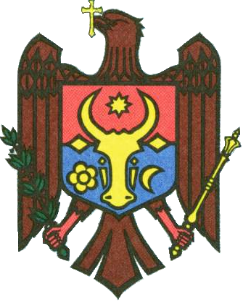 РЕСПУБЛИКА МОЛДОВАРАЙОН ТАРАКЛИЯГОРОДСКОЙ СОВЕТ ТараклияП Р И М Э Р И Я7401 Республика Молдова, р-н Тараклия,г. Тараклия,ул. Ленина, 128р/с 226612ф/к  1007601006069TREZMD2Xтел.(0294) 2-33-93 , тел./факс (0294) 2-57-74E-mail: info@taraclia.mdREPUBLICA MOLDOVARAION TARACLIACONSILIUL ORAŞENESC TARACLIAP R I M Ă R I A7401 RepublicaMoldova, r-n Taraclia,or. Taraclia,str.Lenin, 128c/d 226612 c/f  1007601006069TREZMD2Xtel. (0294) 2-33-93 , tel./fax (0294) 2-57-74E-mail: info@taraclia.mdРЕСПУБЛИКА МОЛДОВАРАЙОН ТАРАКЛИЯГОРОДСКОЙ СОВЕТ ТараклияП Р И М Э Р И Я7401 Республика Молдова, р-н Тараклия,г. Тараклия,ул. Ленина, 128р/с 226612ф/к  1007601006069TREZMD2Xтел.(0294) 2-33-93 , тел./факс (0294) 2-57-74E-mail: info@taraclia.mdREPUBLICA MOLDOVARAION TARACLIACONSILIUL ORAŞENESC TARACLIAP R I M Ă R I A7401 RepublicaMoldova, r-n Taraclia,or. Taraclia,str.Lenin, 128c/d 226612 c/f  1007601006069TREZMD2Xtel. (0294) 2-33-93 , tel./fax (0294) 2-57-74E-mail: info@taraclia.mdРЕСПУБЛИКА МОЛДОВАРАЙОН ТАРАКЛИЯГОРОДСКОЙ СОВЕТ ТараклияП Р И М Э Р И Я7401 Республика Молдова, р-н Тараклия,г. Тараклия,ул. Ленина, 128р/с 226612ф/к  1007601006069TREZMD2Xтел.(0294) 2-33-93 , тел./факс (0294) 2-57-74E-mail: info@taraclia.mdПОЯСНИТЕЛЬНАЯ ЗАПИСКАПОЯСНИТЕЛЬНАЯ ЗАПИСКАПОЯСНИТЕЛЬНАЯ ЗАПИСКА (декабрь Ректификат 14)Уточнить доходную часть бюджета на сумму 89 400леев за счёт поступивших денежных средств трансферты общего назначения из государственного бюджета местным бюджетам на 2016 год. Изменения расходов, в связи с поступлением денежных средств в размере 89 400 леев, приведены в приложении к    пояснительной записке.УчреждениеНаименованиекод Есо (к6)Сумма(леев)ОбоснованиеАппарат Примэрии г. Тараклия«Уличное освещение»Незавершенные передаточные установки31923089 400за счёт поступивших денежных средств трансферты общего назначения из государственного бюджета местным бюджетамИтого:89 400REPUBLICA MOLDOVARAION TARACLIACONSILIUL ORAŞENESC TARACLIAP R I M Ă R I A7401 RepublicaMoldova, r-n Taraclia,or. Taraclia,str.Lenin, 128c/d 226612 c/f  1007601006069TREZMD2Xtel. (0294) 2-33-93 , tel./fax (0294) 2-57-74E-mail: info@taraclia.mdРЕСПУБЛИКА МОЛДОВАРАЙОН ТАРАКЛИЯГОРОДСКОЙ СОВЕТ ТараклияП Р И М Э Р И Я7401 Республика Молдова, р-н Тараклия,г. Тараклия,ул. Ленина, 128р/с 226612ф/к  1007601006069TREZMD2Xтел.(0294) 2-33-93 , тел./факс (0294) 2-57-74E-mail: info@taraclia.mdREPUBLICA MOLDOVARAION TARACLIACONSILIUL ORAŞENESC TARACLIAP R I M Ă R I A7401 RepublicaMoldova, r-n Taraclia,or. Taraclia,str.Lenin, 128c/d 226612 c/f  1007601006069TREZMD2Xtel. (0294) 2-33-93 , tel./fax (0294) 2-57-74E-mail: info@taraclia.mdРЕСПУБЛИКА МОЛДОВАРАЙОН ТАРАКЛИЯГОРОДСКОЙ СОВЕТ ТараклияП Р И М Э Р И Я7401 Республика Молдова, р-н Тараклия,г. Тараклия,ул. Ленина, 128р/с 226612ф/к  1007601006069TREZMD2Xтел.(0294) 2-33-93 , тел./факс (0294) 2-57-74E-mail: info@taraclia.mdREPUBLICA MOLDOVARAION TARACLIACONSILIUL ORAŞENESC TARACLIAP R I M Ă R I A7401 RepublicaMoldova, r-n Taraclia,or. Taraclia,str.Lenin, 128c/d 226612 c/f  1007601006069TREZMD2Xtel. (0294) 2-33-93 , tel./fax (0294) 2-57-74E-mail: info@taraclia.mdРЕСПУБЛИКА МОЛДОВАРАЙОН ТАРАКЛИЯГОРОДСКОЙ СОВЕТ ТараклияП Р И М Э Р И Я7401 Республика Молдова, р-н Тараклия,г. Тараклия,ул. Ленина, 128р/с 226612ф/к  1007601006069TREZMD2Xтел.(0294) 2-33-93 , тел./факс (0294) 2-57-74E-mail: info@taraclia.mdREPUBLICA MOLDOVARAION TARACLIACONSILIUL ORAŞENESC TARACLIAP R I M Ă R I A7401 RepublicaMoldova, r-n Taraclia,or. Taraclia,str.Lenin, 128c/d 226612 c/f  1007601006069TREZMD2Xtel. (0294) 2-33-93 , tel./fax (0294) 2-57-74E-mail: info@taraclia.mdРЕСПУБЛИКА МОЛДОВАРАЙОН ТАРАКЛИЯГОРОДСКОЙ СОВЕТ ТараклияП Р И М Э Р И Я7401 Республика Молдова, р-н Тараклия,г. Тараклия,ул. Ленина, 128р/с 226612ф/к  1007601006069TREZMD2Xтел.(0294) 2-33-93 , тел./факс (0294) 2-57-74E-mail: info@taraclia.mdREPUBLICA MOLDOVARAION TARACLIACONSILIUL ORAŞENESC TARACLIAP R I M Ă R I A7401 RepublicaMoldova, r-n Taraclia,or. Taraclia,str.Lenin, 128c/d 226612 c/f  1007601006069TREZMD2Xtel. (0294) 2-33-93 , tel./fax (0294) 2-57-74E-mail: info@taraclia.mdРЕСПУБЛИКА МОЛДОВАРАЙОН ТАРАКЛИЯГОРОДСКОЙ СОВЕТ ТараклияП Р И М Э Р И Я7401 Республика Молдова, р-н Тараклия,г. Тараклия,ул. Ленина, 128р/с 226612ф/к  1007601006069TREZMD2Xтел.(0294) 2-33-93 , тел./факс (0294) 2-57-74E-mail: info@taraclia.mdREPUBLICA MOLDOVARAION TARACLIACONSILIUL ORAŞENESC TARACLIAP R I M Ă R I A7401 RepublicaMoldova, r-n Taraclia,or. Taraclia,str.Lenin, 128c/d 226612 c/f  1007601006069TREZMD2Xtel. (0294) 2-33-93 , tel./fax (0294) 2-57-74E-mail: info@taraclia.mdРЕСПУБЛИКА МОЛДОВАРАЙОН ТАРАКЛИЯГОРОДСКОЙ СОВЕТ ТараклияП Р И М Э Р И Я7401 Республика Молдова, р-н Тараклия,г. Тараклия,ул. Ленина, 128р/с 226612ф/к  1007601006069TREZMD2Xтел.(0294) 2-33-93 , тел./факс (0294) 2-57-74E-mail: info@taraclia.mdREPUBLICA MOLDOVARAION TARACLIACONSILIUL ORAŞENESC TARACLIAP R I M Ă R I A7401 RepublicaMoldova, r-n Taraclia,or. Taraclia,str.Lenin, 128c/d 226612 c/f  1007601006069TREZMD2Xtel. (0294) 2-33-93 , tel./fax (0294) 2-57-74E-mail: info@taraclia.mdРЕСПУБЛИКА МОЛДОВАРАЙОН ТАРАКЛИЯГОРОДСКОЙ СОВЕТ ТараклияП Р И М Э Р И Я7401 Республика Молдова, р-н Тараклия,г. Тараклия,ул. Ленина, 128р/с 226612ф/к  1007601006069TREZMD2Xтел.(0294) 2-33-93 , тел./факс (0294) 2-57-74E-mail: info@taraclia.mdREPUBLICA MOLDOVARAION TARACLIACONSILIUL ORAŞENESC TARACLIAP R I M Ă R I A7401 RepublicaMoldova, r-n Taraclia,or. Taraclia,str.Lenin, 128c/d 226612 c/f  1007601006069TREZMD2Xtel. (0294) 2-33-93 , tel./fax (0294) 2-57-74E-mail: info@taraclia.mdРЕСПУБЛИКА МОЛДОВАРАЙОН ТАРАКЛИЯГОРОДСКОЙ СОВЕТ ТараклияП Р И М Э Р И Я7401 Республика Молдова, р-н Тараклия,г. Тараклия,ул. Ленина, 128р/с 226612ф/к  1007601006069TREZMD2Xтел.(0294) 2-33-93 , тел./факс (0294) 2-57-74E-mail: info@taraclia.mdREPUBLICA MOLDOVARAION TARACLIACONSILIUL ORAŞENESC TARACLIAP R I M Ă R I A7401 RepublicaMoldova, r-n Taraclia,or. Taraclia,str.Lenin, 128c/d 226612 c/f  1007601006069TREZMD2Xtel. (0294) 2-33-93 , tel./fax (0294) 2-57-74E-mail: info@taraclia.mdРЕСПУБЛИКА МОЛДОВАРАЙОН ТАРАКЛИЯГОРОДСКОЙ СОВЕТ ТараклияП Р И М Э Р И Я7401 Республика Молдова, р-н Тараклия,г. Тараклия,ул. Ленина, 128р/с 226612ф/к  1007601006069TREZMD2Xтел.(0294) 2-33-93 , тел./факс (0294) 2-57-74E-mail: info@taraclia.mdREPUBLICA MOLDOVARAION TARACLIACONSILIUL ORAŞENESC TARACLIAP R I M Ă R I A7401 RepublicaMoldova, r-n Taraclia,or. Taraclia,str.Lenin, 128c/d 226612 c/f  1007601006069TREZMD2Xtel. (0294) 2-33-93 , tel./fax (0294) 2-57-74E-mail: info@taraclia.mdРЕСПУБЛИКА МОЛДОВАРАЙОН ТАРАКЛИЯГОРОДСКОЙ СОВЕТ ТараклияП Р И М Э Р И Я7401 Республика Молдова, р-н Тараклия,г. Тараклия,ул. Ленина, 128р/с 226612ф/к  1007601006069TREZMD2Xтел.(0294) 2-33-93 , тел./факс (0294) 2-57-74E-mail: info@taraclia.mdREPUBLICA MOLDOVARAION TARACLIACONSILIUL ORAŞENESC TARACLIAP R I M Ă R I A7401 RepublicaMoldova, r-n Taraclia,or. Taraclia,str.Lenin, 128c/d 226612 c/f  1007601006069TREZMD2Xtel. (0294) 2-33-93 , tel./fax (0294) 2-57-74E-mail: info@taraclia.mdРЕСПУБЛИКА МОЛДОВАРАЙОН ТАРАКЛИЯГОРОДСКОЙ СОВЕТ ТараклияП Р И М Э Р И Я7401 Республика Молдова, р-н Тараклия,г. Тараклия,ул. Ленина, 128р/с 226612ф/к  1007601006069TREZMD2Xтел.(0294) 2-33-93 , тел./факс (0294) 2-57-74E-mail: info@taraclia.mdREPUBLICA MOLDOVARAION TARACLIACONSILIUL ORAŞENESC TARACLIAP R I M Ă R I A7401 RepublicaMoldova, r-n Taraclia,or. Taraclia,str.Lenin, 128c/d 226612 c/f  1007601006069TREZMD2Xtel. (0294) 2-33-93 , tel./fax (0294) 2-57-74E-mail: info@taraclia.mdРЕСПУБЛИКА МОЛДОВАРАЙОН ТАРАКЛИЯГОРОДСКОЙ СОВЕТ ТараклияП Р И М Э Р И Я7401 Республика Молдова, р-н Тараклия,г. Тараклия,ул. Ленина, 128р/с 226612ф/к  1007601006069TREZMD2Xтел.(0294) 2-33-93 , тел./факс (0294) 2-57-74E-mail: info@taraclia.mdREPUBLICA MOLDOVARAION TARACLIACONSILIUL ORAŞENESC TARACLIAP R I M Ă R I A7401 RepublicaMoldova, r-n Taraclia,or. Taraclia,str.Lenin, 128c/d 226612 c/f  1007601006069TREZMD2Xtel. (0294) 2-33-93 , tel./fax (0294) 2-57-74E-mail: info@taraclia.mdРЕСПУБЛИКА МОЛДОВАРАЙОН ТАРАКЛИЯГОРОДСКОЙ СОВЕТ ТараклияП Р И М Э Р И Я7401 Республика Молдова, р-н Тараклия,г. Тараклия,ул. Ленина, 128р/с 226612ф/к  1007601006069TREZMD2Xтел.(0294) 2-33-93 , тел./факс (0294) 2-57-74E-mail: info@taraclia.mdREPUBLICA MOLDOVARAION TARACLIACONSILIUL ORAŞENESC TARACLIAP R I M Ă R I A7401 RepublicaMoldova, r-n Taraclia,or. Taraclia,str.Lenin, 128c/d 226612 c/f  1007601006069TREZMD2Xtel. (0294) 2-33-93 , tel./fax (0294) 2-57-74E-mail: info@taraclia.mdРЕСПУБЛИКА МОЛДОВАРАЙОН ТАРАКЛИЯГОРОДСКОЙ СОВЕТ ТараклияП Р И М Э Р И Я7401 Республика Молдова, р-н Тараклия,г. Тараклия,ул. Ленина, 128р/с 226612ф/к  1007601006069TREZMD2Xтел.(0294) 2-33-93 , тел./факс (0294) 2-57-74E-mail: info@taraclia.mdREPUBLICA MOLDOVARAION TARACLIACONSILIUL ORAŞENESC TARACLIAP R I M Ă R I A7401 RepublicaMoldova, r-n Taraclia,or. Taraclia,str.Lenin, 128c/d 226612 c/f  1007601006069TREZMD2Xtel. (0294) 2-33-93 , tel./fax (0294) 2-57-74E-mail: info@taraclia.mdРЕСПУБЛИКА МОЛДОВАРАЙОН ТАРАКЛИЯГОРОДСКОЙ СОВЕТ ТараклияП Р И М Э Р И Я7401 Республика Молдова, р-н Тараклия,г. Тараклия,ул. Ленина, 128р/с 226612ф/к  1007601006069TREZMD2Xтел.(0294) 2-33-93 , тел./факс (0294) 2-57-74E-mail: info@taraclia.md